Информационно-методический центрКрасносельского района Санкт-ПетербургаВсероссийская олимпиада школьниковшкольный этап2019-2020 учебный годЗАДАНИЕпо предмету Технология. Технический труд.класс 5Отметьте один правильный ответ.Как называется профессия рабочего, занятого обработкой древесины:а)	инженерб)	столярв)	слесарьВ предмете «Технология» изучаются:а)	технологии производства автомобилейб)	технологии создания медицинских инструментовв)	технологии преобразования материалов, энергии, информацииЧем оборудуется рабочее место для обработки древесины:а) столярный верстак;б) лакокрасочные материалы;в) заготовка.К недостаткам древесины относятся:а)	твердостьб)	прочностьв)	сучковатостьЧто такое текстура древесины:а)	толщина заготовкиб)	высота заготовкив)	рисунок древесиныНа каком разрезе хорошо просматривается структура древесины:а)	радиальном б)	торцевомв)	тангенциальном 7. Для каких целей служит передний и задний зажим верстака:     а) для закрепления заготовок;     б) для удобной фиксации чертежей и эскизов;     в) для закрепления инструмента8.Какая из пород древесины не является хвойной:                                         а) сосна   б) лиственница   в) береза9.Поперечный разрез ствола называется: а) радиальный; б) торцевой; в) тангентальный.10. Творческое задание: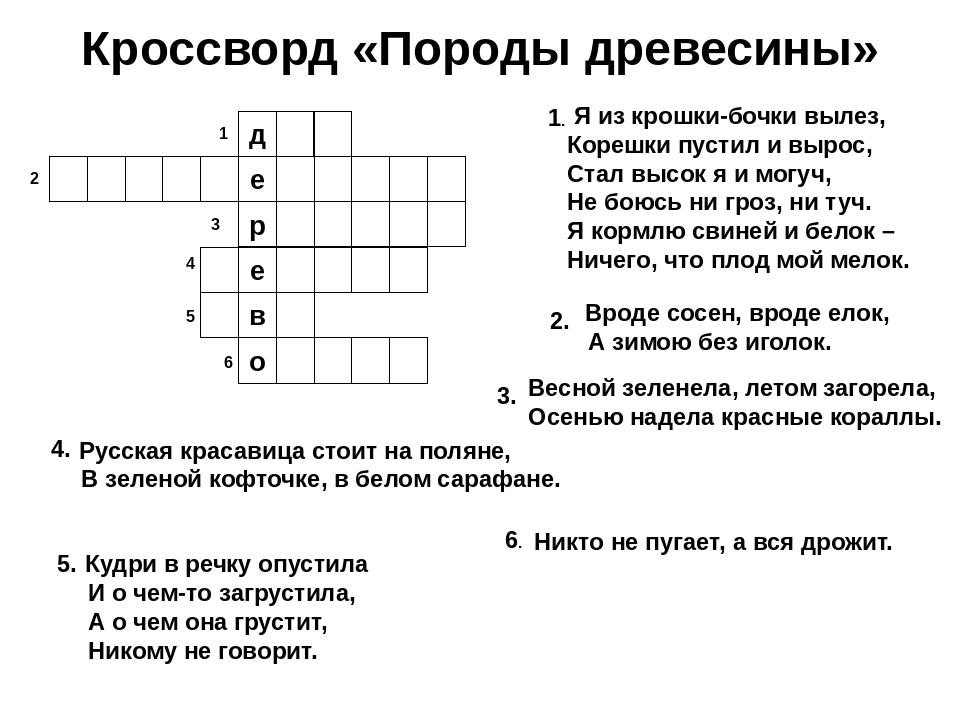 